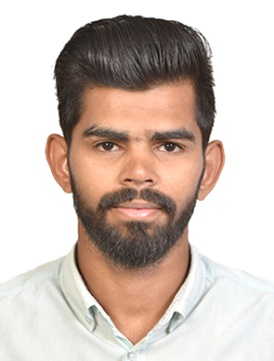 To, Respected Sir/Madam, Sub: Application for the post of “CIVIL DRAUGHTSMAN/ SITE ENGINEER” I would like to present myself for the above mentioned post in your esteemed organization. I am enclosing herewith my detailed resume for your kind perusal. I strongly believe that working for any organization requires sheer dedication and a strong commitment towards rapid growth of the organization with a fully focused attitude and a robust desire to excel in all spheres of the tasks given. I like to face challenges and uphill tasks and can also perform well under tremendous pressures. I am confident enough of having all the above mentioned qualities in me and I assure you of performing my duties beyond your expectations. I seek an appointment with your good regarding a suitable position in your esteemed organization .Looking forward to your positive gesture and earliest response. Thanking you, Yours sincerely, SYEDSYED Civil Draftsman E-mail			:   SYED.374334@2freemail.com Current Location	:   Sharjah, UAE. Summary:Civil Draftsman with over 2  years of hands-on experience in civil drafting field at India; including Site supervision, Technical activity (design, shop drawing, materials survey, etc. …), construction management using wide background of soft skills required for managing complicated projects with a diverse team of collaborators. Looking for an excellent opportunity to work as a Civil Draftsman where my talent and knowledge can be best utilized for the development of the organizationSkills:- Structural design & drafting by using Various Cad tools like Auto cad & Revit structural.		 - Architectural Interior design & drafting by using 3ds max & Revit Architectural Rendering tool.	- Architectural Exterior design & drafting by using 3ds max & Revit Architectural Rendering tool.			 Software: Designing Tools:› AutoCAD 2014.                                                                                      › Revit Architecture 2014.                                                                                    › 3ds Max 2011.› Adobe Photoshop CS3.                                                                                             Managing Tools:› M.S Office (Word, Excel, Outlook , and Power Point)Education: Diploma in Proffessional  Civil Cad - Calicut keralaCourses: Diploma in professional interior designing, Kerala computer saksharatha mission.Autodesk Auto Cad 2015 Basic level, Cad Point (Autodesk Authorized). Autodesk Revit Architecture 2015 Basic level, Cad Point (Autodesk Authorized). 3ds Max 2015, Cad Point (Autodesk Authorized). V Ray, Cad Point (Autodesk Authorized).Adobe Photoshop CS3. Languages: * English:  Good.              * Hindi: V. Good.              * Malayalam:  Mother language.       * Arabic:  Read And WriteExperience:  Green House Planning and Service. Calicut ,kerala 14th July 2015 to 25th May 2017. Position - Civil Draftsman (Structural & Architectural).Projects List:Jashir Makkada Luxury villa Complete Architecture (Interior & Exterior) design.Salafi Masjid, Calicut.        Complete Architecture & Interior design.Karunya Medical Center, Calicut.Complete Architecture (Interior & Exterior) design.Thanveer Kakkodi Luxury Villa, Calicut.        Complete Architecture (Interior & Exterior) design.Jasar Al Nabaa Decor Cont. LLC , Sharjah , UAE19th July 2017 to 2th Oct 2017.Position     –   Site Engineer –   Civil DraftsmanProjects List:Dubai Heights Academy , Al Barsha         Complete False Ceiling Drawing And Providing technical advice , supervising staff on site  Personal Details:Nationality			:   Indian.Religion			:   Islam.Marital status		:   singleVisa Status 			:  Visit Visa – Validity till – 30- NOV - 2017References will be supplied upon request.